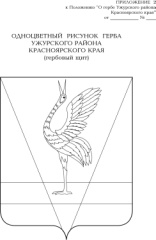 АДМИНИСТРАЦИЯ УЖУРСКОГО РАЙОНАКРАСНОЯРСКОГО КРАЯ                                     ПОСТАНОВЛЕНИЕ31.05.2023                                           г. Ужур                                                № 410О внесении изменений в постановление администрации Ужурского района от 28.04.2022 №  324 «Об утверждении Положения об оплате труда работников муниципальных бюджетных и казенных  учреждений Ужурского района в сфере образования»Руководствуясь статьей 7 Закона Красноярского края от  09.12.2022 N 4-1351 (ред. от 20.04.2023) "О краевом бюджете на 2023 год и плановый период 2024 - 2025 годов", постановлением Правительства Красноярского края от 15.12.2009 № 648-п «Об утверждении Примерного положения об оплате труда работников краевых государственных бюджетных и казенных учреждений, подведомственных министерству образования Красноярского края», отраслевым соглашением между муниципальным казенным учреждением «Управление образования Ужурского района» и Ужурской территориальной (районной) организацией Профсоюза работников народного образования и науки Российской Федерации на 2022-2024 годы, статьей 19 Устава Ужурского  района, ПОСТАНОВЛЯЮ:1. Внести в приложение к постановлению администрации Ужурского района от 28.04.2022 №  324 «Об утверждении Положения об оплате труда работников муниципальных бюджетных и казенных  учреждений Ужурского района в сфере образования» (далее - Положение) следующие изменения:1.1.  пункт 2.1. раздела III изложить в следующей редакции:«2.1. Должностные оклады устанавливаются с учетом ведения преподавательской (педагогической) работы в объеме:- 10 часов в неделю – директорам общеобразовательных учреждений;- 15 часов в неделю – заведующим дошкольными образовательными учреждениями;- 10 часов в неделю – директорам образовательных учреждений дополнительного образования.Выполнение преподавательской работы, указанной в настоящем пункте, может осуществляться как в основное рабочее время, так и за его пределами в зависимости от ее характера и качества выполнения работы по основной должности.Размер должностного оклада увеличивается при наличии квалификационной категории посредством применения к должностному окладу  следующих повышающих коэффициентов:- при высшей квалификационной категории– 20%;- при первой квалификационной категории – 15%.Средний размер оклада (должностного оклада), ставки заработной платы работников основного персонала для определения размера должностного оклада руководителя учреждения рассчитывается без учета повышающих коэффициентов.»1.2. раздел IV изложить в следующей редакции:«1. Размер средств, полученных от приносящей доход деятельности,           направляемых на оплату труда работников учреждения, составляет 70% от      доходов, полученных от приносящей доход деятельности, с учетом выплат страховых взносов по обязательному социальному страхованию и взносу по страховым тарифам на обязательное социальное страхование от несчастных случаев на производстве и профессиональных заболеваний.2. В целях заинтересованности педагогических работников в выполнении педагогической работы по иной должности, по которой не установлена квалификационная категория, оплата труда производится с учетом имеющейся квалификационной категории при условии совпадения профиля работы (деятельности): - при работе в должности, по которой установлена квалификационная категория, независимо от преподаваемого предмета (дисциплины), типа и вида образовательного учреждения; - при возобновлении работы в должности, по которой установлена квалификационная категория, независимо от перерыва в работе; - при выполнении педагогической работы на разных должностях, по которым совпадают должностные обязанности, учебные программы, профили работы. Таблица соответствия должностей3. Руководители учреждений, их заместители, руководители структурных подразделений и другие работники учреждений помимо работы, определенной трудовым договором, вправе на условиях дополнительного соглашения к трудовому договору осуществлять преподавательскую работу в классах, группах, кружках, секциях без занятия штатной должности, которая не считается совместительством. Предоставление преподавательской работы указанным лицам, осуществляется при условии, если преподаватели, учителя, для которых данное учреждение является местом основной работы, обеспечены преподавательской работой (учебной нагрузкой) по своей специальности в объеме не менее чем на ставку заработной платы. Оплата труда руководителей учреждений, их заместителей, руководителей структурных подразделений и других работников за преподавательскую работу производится в том же порядке, что и преподавателям, учителям, т.е. по тарификации, с установлением оклада, повышающих коэффициентов, компенсационных, персональных и стимулирующих выплат, но при этом их заработная плата в месяц не должна превышать размера средней заработной платы, рассчитанного от среднесписочной численности педагогических работников учреждения, с учетом установленной недельной нагрузки.»1.3. Приложение № 1 к Положению изложить в редакции согласно приложению №1.1.3. Приложение № 3 к Положению изложить в редакции согласно приложению №2.1.3. Приложение № 5 к Положению изложить в редакции согласно приложению №3.1.3. Приложение № 6 к Положению изложить в редакции согласно приложению №4.2. Контроль за выполнением настоящего постановления возложить на исполняющего обязанности  директора МКУ «Управление образования» В.Н. Защеринского. 3. Постановление вступает в силу в день, следующий за днем его    официального опубликования в специальном выпуске газеты «Сибирский хлебороб», но не ранее 1 июля 2023 года.     Глава  района                                                                                     К.Н. ЗарецкийПриложение № 1 к постановлению    администрации Ужурского района от 31.05.2023 № 410 Минимальные размеры окладов (должностных окладов), ставок заработной платы работников учреждений Ужурского района в сфере образования1. Профессиональная квалификационная группа (далее – ПКГ)работников образования*Для должности «младший воспитатель» минимальный размер оклада (должностного оклада), ставки заработной платы устанавливается в размере 4576 руб.**Распространяется на лиц, обучающихся по образовательным программам высшего образования, соответствующих критериям, указанным в частях 3, 4 статьи 46 Федерального закона от 29.12.2012 № 273-ФЗ «Об образовании в Российской Федерации».2. ПКГ «Общеотраслевые должности служащих»3. ПКГ работников физической культуры и спорта3.1. ПКГ должностей работников физической культуры и спорта первого уровня:3.2. ПКГ должностей работников физической культуры и спорта второго уровня:*Для должности «тренер», отнесенной ко второму квалификационному уровню, минимальный размер оклада (должностного оклада) устанавливается в размере 14019 рублей.4. ПКГ общеотраслевых профессий рабочих5. Должности руководителей структурных подразделений*Утвержденная приказом Министерства здравоохранения и социального развития Российской Федерации от 05.05.2008 № 216н «Об утверждении профессиональных квалификационных групп должностей работников образования».6. Должности, не предусмотренные ПКГПриложение № 2 к постановлению    администрации Ужурского района от 31.05.2023 № 410 Виды выплат стимулирующего характера, размер и условия 
их осуществления, критерии оценки результативности и качества       деятельности учреждений для руководителей и заместителей учреждений Ужурского района в сфере образованияОбщеобразовательные учреждения, дошкольные образовательные учреждения* Без учета повышающих коэффициентовОбразовательные учреждения дополнительного образования* Без учета повышающих коэффициентов.Учреждения по обеспечению жизнедеятельности муниципальных образовательных учреждений* Без учета повышающих коэффициентов.Муниципальное казенное учреждение «Управление образования Ужурского района»* Без учета повышающих коэффициентов.Приложение № 3 к постановлению    администрации Ужурского района от 31.05.2023 № 410 Размер выплат по итогам работы за месяц руководителям иих заместителям бюджетных и казенных учреждений Ужурского района* Без учета повышающих коэффициентов.Приложение № 4 к постановлению    администрации Ужурского района от 31.05.2023 № 410 Объемные показатели для отнесения учреждения по обеспечению  жизнедеятельности муниципальных образовательных учреждений          Ужурского района к группам по оплате труда руководителей учрежденийДля определения объема деятельности учреждения при определении группы по      оплате труда руководителей оценка производится в баллах по следующим показателям:Должность, по которой установлена квалификационная категорияДолжность, по которой рекомендуется при оплате труда учитывать квалификационную категорию, установленную по должности, указанной в графе 112Учитель; преподавательПреподаватель;учитель;воспитатель (независимо от типа образовательной организации, в которой выполняется работа);социальный педагог;педагог-организатор;старший педагог дополнительного образования;педагог дополнительного образования (при совпадении профиля кружка, направления дополнительной работы профилю работы по основной должности)Старший воспитатель;воспитательВоспитатель;старший воспитательПреподаватель-организатор основ безопасности жизнедеятельностиУчитель; преподаватель (при выполнении учебной (преподавательской) работы по физической культуре, а также по основам безопасности жизнедеятельности сверх учебной нагрузки, входящей в должностные обязанности преподавателя-организатора основ безопасности жизнедеятельности)Учитель, преподаватель (при выполнении учебной (преподавательской) работы по физической культуре и другим дисциплинам, соответствующим разделам курса основ безопасности жизнедеятельностиПреподаватель-организатор основ безопасности жизнедеятельностиРуководитель физического воспитанияУчитель; преподаватель (при выполнении учебной (преподавательской) работы по физической культуре сверх учебной нагрузки, входящей в должностные обязанности руководителя физического воспитания);инструктор по физической культуреУчитель, преподаватель (при выполнении учебной (преподавательской) работы по физической культуреРуководитель физического воспитанияМастер производственного обученияУчитель, преподаватель (при выполнении учебной (преподавательской) работы, совпадающей с профилем работы мастера производственного обучения);инструктор по труду; старший педагог дополнительного образования; педагог дополнительного образования (при совпадении профиля кружка, направления дополнительной работы профилю работы по основной должности)Учитель (при выполнении учебной (преподавательской) работы по учебному предмету "технология"),совпадающей с профилем работы мастера производственного обучения);инструктор по труду;старший педагог дополнительного образования, педагог дополнительного образования (при совпадении профиля кружка, направления работы профилю работы мастера производственного обучения)Мастер производственного обучения;инструктор по трудуУчитель-дефектолог;учитель-логопедУчитель-логопед;учитель-дефектолог;учитель (при выполнении учебной (преподавательской) работы по адаптированным образовательным программам);учитель в специальных (коррекционных) классах для детей с ограниченными возможностями здоровья;воспитатель, педагог дополнительного образования, старший педагог дополнительного образования (при совпадении профиля кружка, направления дополнительной работы профилю работы по основной должности)Учитель (при выполнении учебной (преподавательской) работы по учебным предметам (образовательным программам) в области искусств)Преподаватель образовательных организаций дополнительного образования детей (детских школ искусств по видам искусств);музыкальный руководитель;концертмейстерПреподаватель образовательных организаций дополнительного образования детей (детских школ искусств по видам искусств); концертмейстерУчитель; преподаватель (при выполнении учебной (преподавательской) работы по учебным предметам (образовательным программам) в области искусств)Старший тренер-преподаватель; тренер-преподавательУчитель (при выполнении учебной (преподавательской) работы по физической культуре);инструктор по физической культуреУчитель; преподаватель (при выполнении учебной (преподавательской) работы по физической культуре);инструктор по физической культуреСтарший тренер-преподаватель;тренер-преподавательПреподаватель профессиональной образовательной организации либо структурного подразделения образовательной организации, реализующего основные образовательные программы среднего профессионального образованияУчитель того же предмета (дисциплины) общеобразовательной организации либо структурного подразделения образовательной организации, реализующего основные общеобразовательные программыУчитель общеобразовательной организации либо структурного подразделения образовательной организации, реализующего основные общеобразовательные программыПреподаватель того же предмета, (дисциплины) профессиональной образовательной организации среднего профессионального образования либо структурного подразделения образовательной организации, реализующего основные образовательные программы среднего профессионального образованияКвалификационные уровниКвалификационные уровниМинимальный размер оклада (должностного
оклада), ставки заработной платы, руб.Минимальный размер оклада (должностного
оклада), ставки заработной платы, руб.ПКГ  должностей работников      
учебно-вспомогательного персонала первого уровня             ПКГ  должностей работников      
учебно-вспомогательного персонала первого уровня             ПКГ  должностей работников      
учебно-вспомогательного персонала первого уровня             ПКГ  должностей работников      
учебно-вспомогательного персонала первого уровня             38493849ПКГ должностей работников      
учебно-вспомогательного персонала второго уровня             ПКГ должностей работников      
учебно-вспомогательного персонала второго уровня             ПКГ должностей работников      
учебно-вспомогательного персонала второго уровня             ПКГ должностей работников      
учебно-вспомогательного персонала второго уровня             1 квалификационный уровень 4053*2 квалификационный уровень 4498ПКГ должностей педагогических работниковПКГ должностей педагогических работниковПКГ должностей педагогических работниковПКГ должностей педагогических работников1 квалификационный уровень при наличии среднего    
профессионального       
образования             6649**6649**1 квалификационный уровень при наличии высшего     
образования             756975692 квалификационный уровень при наличии среднего    
профессионального       
образования             6959**6959**2 квалификационный уровень при наличии высшего     
образования             792679263 квалификационный уровень при наличии среднего    
профессионального       
образования             7623**7623**3 квалификационный уровень при наличии высшего     
образования             868386834 квалификационный уровень при наличии среднего    
профессионального       
образования             8341**8341**4 квалификационный уровень при наличии высшего     
образования             95059505Квалификационные уровниМинимальный размер оклада (должностного
оклада), ставки   
заработной платы, руб.        ПКГ «Общеотраслевые должности служащих первого уровня»ПКГ «Общеотраслевые должности служащих первого уровня»1 квалификационный уровень                          40532 квалификационный уровень                          4276   ПКГ «Общеотраслевые должности служащих второго уровня»   ПКГ «Общеотраслевые должности служащих второго уровня»1 квалификационный уровень                          44982 квалификационный уровень                          49433 квалификационный уровень                          54314 квалификационный уровень                          6854ПКГ «Общеотраслевые должности служащих третьего уровня»ПКГ «Общеотраслевые должности служащих третьего уровня»1 квалификационный уровень                          49432 квалификационный уровень                          54313 квалификационный уровень                          59614 квалификационный уровень                          7167Квалификационные уровниМинимальный размер оклада (должностного оклада), руб.1 квалификационный уровень4498Квалификационные уровниМинимальный размер оклада (должностного оклада), руб.2 квалификационный уровень10749*Квалификационные уровниМинимальный размер оклада (должностного
оклада), ставки   
заработной платы, руб.ПКГ «Общеотраслевые профессии рабочих первого уровня»ПКГ «Общеотраслевые профессии рабочих первого уровня»1 квалификационный уровень                          34812 квалификационный уровень                          3649ПКГ «Общеотраслевые профессии рабочих второго уровня»ПКГ «Общеотраслевые профессии рабочих второго уровня»1 квалификационный уровень                          40532 квалификационный уровень                          49433 квалификационный уровень                          54314 квалификационный уровень                          6542Квалификационные уровниМинимальный размер оклада (должностного
оклада), ставки   
заработной платы, руб.        ПКГ должностей руководителей структурных подразделений*  ПКГ должностей руководителей структурных подразделений*  1 квалификационный уровень                          98882 квалификационный уровень                          106293 квалификационный уровень                          11467ПКГ «Общеотраслевые должности служащих второго уровня»ПКГ «Общеотраслевые должности служащих второго уровня»2 квалификационный уровень                          49433 квалификационный уровень                          54314 квалификационный уровень                          68545 квалификационный уровень                          7742ПКГ «Общеотраслевые должности служащих третьего уровня»ПКГ «Общеотраслевые должности служащих третьего уровня»5 квалификационный уровень                          8367ПКГ «Общеотраслевые должности служащих четвертого уровня»ПКГ «Общеотраслевые должности служащих четвертого уровня»1 квалификационный уровень                          89932 квалификационный уровень                          104183 квалификационный уровень                          11219ДолжностьМинимальный размер оклада (должностного оклада), ставки заработной платы, руб.Заведующий библиотекой8367Художественный руководитель8565Специалист по охране труда4943Специалист по охране трудаII категории5431Специалист по охране трудаI категории 5961Должность Критерии оценки эффективности и качества деятельности учреждения Критерии оценки эффективности и качества деятельности учреждения Условия Условия Условия Предельный размер выплат к окладу (должностному окладу), ставке заработной платы <*> Предельный размер выплат к окладу (должностному окладу), ставке заработной платы <*> Должность Критерии оценки эффективности и качества деятельности учреждения Критерии оценки эффективности и качества деятельности учреждения наименование индикатор индикатор Предельный размер выплат к окладу (должностному окладу), ставке заработной платы <*> Предельный размер выплат к окладу (должностному окладу), ставке заработной платы <*> 1 2 2 3 4 4 5 5 Руководитель учреждения Выплаты за важность выполняемой работы, степень самостоятельности и ответственности при выполнении поставленных задач Выплаты за важность выполняемой работы, степень самостоятельности и ответственности при выполнении поставленных задач Выплаты за важность выполняемой работы, степень самостоятельности и ответственности при выполнении поставленных задач Выплаты за важность выполняемой работы, степень самостоятельности и ответственности при выполнении поставленных задач Выплаты за важность выполняемой работы, степень самостоятельности и ответственности при выполнении поставленных задач Выплаты за важность выполняемой работы, степень самостоятельности и ответственности при выполнении поставленных задач Выплаты за важность выполняемой работы, степень самостоятельности и ответственности при выполнении поставленных задач Руководитель учреждения Обеспечение стабильного функционирования учреждения Обеспечение стабильного функционирования учреждения обеспечение безопасных и комфортных условий для организации образовательного процесса и проживания обучающихся в учреждении отсутствие замечаний со стороны органов, уполномоченных на осуществление государственного контроля (надзора) отсутствие замечаний со стороны органов, уполномоченных на осуществление государственного контроля (надзора) 30% 30% Руководитель учреждения Обеспечение стабильного функционирования учреждения Обеспечение стабильного функционирования учреждения обеспечение безопасных и комфортных условий для организации образовательного процесса и проживания обучающихся в учреждении отсутствие травм, несчастных случаев отсутствие травм, несчастных случаев 20% 20% Руководитель учреждения Обеспечение стабильного функционирования учреждения Обеспечение стабильного функционирования учреждения организация деятельности учреждения, обеспечивающая соответствие учреждения требованиям учредителя отсутствие претензий к деятельности учреждения со стороны учредителя отсутствие претензий к деятельности учреждения со стороны учредителя 28% 28% Руководитель учреждения Обеспечение стабильного функционирования учреждения Обеспечение стабильного функционирования учреждения обеспечение сохранности имущества в соответствии с нормативными сроками эксплуатации 100% 100% 15% 15% Руководитель учреждения Обеспечение стабильного функционирования учреждения Обеспечение стабильного функционирования учреждения выполнение квоты по приему на работу инвалидов 100% 100% 2% 2% Руководитель учреждения Выплаты за интенсивность и высокие результаты работы Выплаты за интенсивность и высокие результаты работы Выплаты за интенсивность и высокие результаты работы Выплаты за интенсивность и высокие результаты работы Выплаты за интенсивность и высокие результаты работы Выплаты за интенсивность и высокие результаты работы Выплаты за интенсивность и высокие результаты работы Руководитель учреждения Обеспечение развития учреждения Обеспечение развития учреждения организация участия педагогов, обучающихся в конкурсах, мероприятиях (наличие призового места) муниципальный уровеньрегиональный уровень всероссийский уровеньмуниципальный уровеньрегиональный уровень всероссийский уровень10%15%40% 10%15%40% Руководитель учреждения Обеспечение развития учреждения Обеспечение развития учреждения ведение экспериментальной работы наличие статуса базовой площадки наличие статуса базовой площадки 35% 35% Руководитель учреждения Обеспечение развития учреждения Обеспечение развития учреждения отсутствие правонарушений, совершенных обучающимися 0 0 10% 10% Выплаты за качество выполняемых работ Выплаты за качество выполняемых работ Выплаты за качество выполняемых работ Выплаты за качество выполняемых работ Выплаты за качество выполняемых работ Выплаты за качество выполняемых работ Выплаты за качество выполняемых работ Результативность деятельности учреждения Результативность деятельности учреждения показатели качества по результатам контрольных срезов, итоговых контрольных работ не ниже 50% не ниже 50% 15% 15% Результативность деятельности учреждения Результативность деятельности учреждения показатели качества по результатам контрольных срезов, итоговых контрольных работ не ниже 60% не ниже 60% 30% 30% Результативность деятельности учреждения Результативность деятельности учреждения показатели качества по результатам контрольных срезов, итоговых контрольных работ не ниже 70% не ниже 70% 45% 45% Результативность деятельности учреждения Результативность деятельности учреждения включенность в рейтинг по итогам оценки деятельности учреждения наличие свидетельств признания высокого качества деятельности учреждения со стороны других организаций, учреждений, ведомств, органов власти наличие свидетельств признания высокого качества деятельности учреждения со стороны других организаций, учреждений, ведомств, органов власти 20% 20% Эффективность управления коллективом Эффективность управления коллективом отсутствие замечаний надзорных органов в части нарушений трудового законодательства 0 0 15% 15% Эффективность управления коллективом Эффективность управления коллективом отсутствие обращений граждан по поводу конфликтных ситуаций 0 0 10% 10% Соответствие локальных нормативных актов учреждения, исходящей документации действующему законодательству Соответствие локальных нормативных актов учреждения, исходящей документации действующему законодательству отсутствие замечаний к локальным нормативным актам 0 0 5% 5% Заместитель руководителя Выплаты за важность выполняемой работы, степень самостоятельности и ответственности при выполнении поставленных задач Выплаты за важность выполняемой работы, степень самостоятельности и ответственности при выполнении поставленных задач Выплаты за важность выполняемой работы, степень самостоятельности и ответственности при выполнении поставленных задач Выплаты за важность выполняемой работы, степень самостоятельности и ответственности при выполнении поставленных задач Выплаты за важность выполняемой работы, степень самостоятельности и ответственности при выполнении поставленных задач Выплаты за важность выполняемой работы, степень самостоятельности и ответственности при выполнении поставленных задач Выплаты за важность выполняемой работы, степень самостоятельности и ответственности при выполнении поставленных задач Заместитель руководителя Обеспечение стабильного функционирования учреждения Обеспечение стабильного функционирования учреждения создание условий безопасности и сохранности жизни и здоровья участников образовательного процесса, обеспечение стабильной охраны труда и техники безопасности отсутствие предписаний надзорных органов отсутствие предписаний надзорных органов отсутствие предписаний надзорных органов 25% Заместитель руководителя Обеспечение стабильного функционирования учреждения Обеспечение стабильного функционирования учреждения создание условий безопасности и сохранности жизни и здоровья участников образовательного процесса, обеспечение стабильной охраны труда и техники безопасности отсутствие травм, несчастных случаев отсутствие травм, несчастных случаев отсутствие травм, несчастных случаев 15% Заместитель руководителя Обеспечение стабильного функционирования учреждения Обеспечение стабильного функционирования учреждения подготовка локальных нормативных актов учреждения, исходящей документации, отчетной документации соответствие локальных нормативных актов учреждения нормам действующего законодательства, своевременное и качественное предоставление отчетной документации соответствие локальных нормативных актов учреждения нормам действующего законодательства, своевременное и качественное предоставление отчетной документации соответствие локальных нормативных актов учреждения нормам действующего законодательства, своевременное и качественное предоставление отчетной документации 25% Заместитель руководителя Обеспечение стабильного функционирования учреждения Обеспечение стабильного функционирования учреждения отсутствие правонарушений, совершенных обучающимися 0 0 0 10% Выплаты за интенсивность и высокие результаты работы Выплаты за интенсивность и высокие результаты работы Выплаты за интенсивность и высокие результаты работы Выплаты за интенсивность и высокие результаты работы Выплаты за интенсивность и высокие результаты работы Выплаты за интенсивность и высокие результаты работы Выплаты за интенсивность и высокие результаты работы Обеспечение развития учреждения Обеспечение развития учреждения организация участия педагогов, обучающихся в профессиональных конкурсах, мероприятиях (наличие призового места) муниципальный уровеньрегиональный уровень всероссийский уровеньмуниципальный уровеньрегиональный уровень всероссийский уровень10%15%40%10%15%40%Обеспечение развития учреждения Обеспечение развития учреждения ведение экспериментальной работы наличие статуса базовой площадки наличие статуса базовой площадки 35% 35% Выплаты за качество выполняемых работ Выплаты за качество выполняемых работ Выплаты за качество выполняемых работ Выплаты за качество выполняемых работ Выплаты за качество выполняемых работ Выплаты за качество выполняемых работ Выплаты за качество выполняемых работ Результативность деятельности учреждения освоение образовательной программы по результатам четвертных и годовых оценок обучающихся освоение образовательной программы по результатам четвертных и годовых оценок обучающихся освоение образовательной программы по результатам четвертных и годовых оценок обучающихся качество обученности не ниже 70% 45% 45% Результативность деятельности учреждения реализация проектной и исследовательской деятельности реализация проектной и исследовательской деятельности реализация проектной и исследовательской деятельности охват детей, вовлеченных в проектную и исследовательскую деятельность, не менее 25% 20% 20% Результативность деятельности учреждения доля педагогических работников первой и высшей квалификационной категории доля педагогических работников первой и высшей квалификационной категории доля педагогических работников первой и высшей квалификационной категории не менее 50% 30% 30% Результативность деятельности учреждения координация работы по прохождению педагогическими работниками стажировок, курсов повышения квалификации координация работы по прохождению педагогическими работниками стажировок, курсов повышения квалификации координация работы по прохождению педагогическими работниками стажировок, курсов повышения квалификации 100% выполнения плана 30% 30% Должности Критерии оценки результативности и качества деятельности учреждения Условия Условия Условия Предельный размер к окладу (должностному окладу), ставке заработной платы <*> Должности Критерии оценки результативности и качества деятельности учреждения наименование наименование индикатор Предельный размер к окладу (должностному окладу), ставке заработной платы <*> 1 2 3 3 4 5 Руководитель учреждения, заместитель руководителя Выплаты за важность выполняемой работы, степень самостоятельности и ответственности при выполнении поставленных задач Выплаты за важность выполняемой работы, степень самостоятельности и ответственности при выполнении поставленных задач Выплаты за важность выполняемой работы, степень самостоятельности и ответственности при выполнении поставленных задач Выплаты за важность выполняемой работы, степень самостоятельности и ответственности при выполнении поставленных задач Выплаты за важность выполняемой работы, степень самостоятельности и ответственности при выполнении поставленных задач Руководитель учреждения, заместитель руководителя Обеспечение стабильного функционирования учреждения организация деятельности учреждения, обеспечивающая соответствие учреждения требованиям учредителя организация деятельности учреждения, обеспечивающая соответствие учреждения требованиям учредителя отсутствие претензий к деятельности учреждения со стороны учредителя 28% Руководитель учреждения, заместитель руководителя Обеспечение стабильного функционирования учреждения соответствие учреждения требованиям органов, уполномоченных на осуществление государственного контроля (надзора) соответствие учреждения требованиям органов, уполномоченных на осуществление государственного контроля (надзора) отсутствие замечаний со стороны органов, уполномоченных на осуществление государственного контроля (надзора) 20% Руководитель учреждения, заместитель руководителя Обеспечение стабильного функционирования учреждения соответствие учреждения требованиям органов, уполномоченных на осуществление государственного контроля (надзора) соответствие учреждения требованиям органов, уполномоченных на осуществление государственного контроля (надзора) своевременное устранение замечаний органов, уполномоченных на осуществление государственного контроля (надзора) 10% Руководитель учреждения, заместитель руководителя Обеспечение стабильного функционирования учреждения обеспечение стабильности работы в коллективе обеспечение стабильности работы в коллективе отсутствие конфликтных ситуаций в трудовом коллективе 10% Руководитель учреждения, заместитель руководителя Обеспечение стабильного функционирования учреждения выполнение квоты по приему на работу инвалидов выполнение квоты по приему на работу инвалидов 100% 2% Выплаты за интенсивность и высокие результаты работы Выплаты за интенсивность и высокие результаты работы Выплаты за интенсивность и высокие результаты работы Выплаты за интенсивность и высокие результаты работы Выплаты за интенсивность и высокие результаты работы Развитие деятельности учреждения реализация проектов, программ, реализуемых учреждением реализация проектов, программ, реализуемых учреждением муниципального уровня 10% Развитие деятельности учреждения реализация проектов, программ, реализуемых учреждением реализация проектов, программ, реализуемых учреждением регионального уровня 15% Развитие деятельности учреждения реализация проектов, программ, реализуемых учреждением реализация проектов, программ, реализуемых учреждением федерального уровня 20% Развитие деятельности учреждения включенность работников в реализацию проектов, программ мероприятий, реализуемых учреждением включенность работников в реализацию проектов, программ мероприятий, реализуемых учреждением более 20% 40% Развитие деятельности учреждения включенность работников в реализацию проектов, программ мероприятий, реализуемых учреждением включенность работников в реализацию проектов, программ мероприятий, реализуемых учреждением 10 - 20% 30% Развитие деятельности учреждения включенность работников в реализацию проектов, программ мероприятий, реализуемых учреждением включенность работников в реализацию проектов, программ мероприятий, реализуемых учреждением 5 - 10% 20% Развитие деятельности учреждения взаимодействие с другими организациями, учреждениями, ведомствами в целях развития учреждения, в том числе сетевое взаимодействие взаимодействие с другими организациями, учреждениями, ведомствами в целях развития учреждения, в том числе сетевое взаимодействие наличие утвержденного плана совместной деятельности 10% Развитие деятельности учреждения взаимодействие с другими организациями, учреждениями, ведомствами в целях развития учреждения, в том числе сетевое взаимодействие взаимодействие с другими организациями, учреждениями, ведомствами в целях развития учреждения, в том числе сетевое взаимодействие наличие инфраструктуры, обеспечивающей реализацию совместных мероприятий, проектов, программ 10% Развитие деятельности учреждения взаимодействие с другими организациями, учреждениями, ведомствами в целях развития учреждения, в том числе сетевое взаимодействие взаимодействие с другими организациями, учреждениями, ведомствами в целях развития учреждения, в том числе сетевое взаимодействие мероприятия, акции, проекты, реализуемые совместно с организациями, учреждениями, ведомствами за отчетный период 10% Развитие деятельности учреждения взаимодействие с другими организациями, учреждениями, ведомствами в целях развития учреждения, в том числе сетевое взаимодействие взаимодействие с другими организациями, учреждениями, ведомствами в целях развития учреждения, в том числе сетевое взаимодействие мероприятия, акции, проекты, реализуемые совместно с организациями, учреждениями, ведомствами за отчетный период 10% Выплаты за качество выполняемых работ Выплаты за качество выполняемых работ Выплаты за качество выполняемых работ Выплаты за качество выполняемых работ Выплаты за качество выполняемых работ Достижения обучающихся, педагогов в мероприятиях Достижения обучающихся, педагогов в мероприятиях результативность участия в мероприятиях (победители, призовые места) на региональном уровне 15% Достижения обучающихся, педагогов в мероприятиях Достижения обучающихся, педагогов в мероприятиях соотношение числа победителей, призеров от общего числа участников в мероприятиях более 0,2 40% Достижения учреждения Достижения учреждения признание заслуг, высокого качества деятельности учреждения другими организациями, учреждениями, ведомствами, органами власти, отдельными гражданами освещение в СМИ деятельности учреждения, способствующей формированию положительного имиджа учреждения 10% Достижения учреждения Достижения учреждения признание заслуг, высокого качества деятельности учреждения другими организациями, учреждениями, ведомствами, органами власти, отдельными гражданами положительные отзывы граждан, организаций о деятельности учреждения 10% Достижения учреждения Достижения учреждения признание заслуг, высокого качества деятельности учреждения другими организациями, учреждениями, ведомствами, органами власти, отдельными гражданами победы, призовые места в конкурсных мероприятиях, конференциях 40% ДолжностиКритерии оценки результативностии качества деятельности учрежденийУсловияУсловияПредельный размер выплат к окладу, (должностному окладу), ставке заработной платы*ДолжностиКритерии оценки результативностии качества деятельности учрежденийнаименованиеиндикаторПредельный размер выплат к окладу, (должностному окладу), ставке заработной платы*12345Руководитель учреждения, заместитель руководителяВыплата за важность выполняемой работы, степень самостоятельности 
и ответственности при выполнении поставленных задачВыплата за важность выполняемой работы, степень самостоятельности 
и ответственности при выполнении поставленных задачВыплата за важность выполняемой работы, степень самостоятельности 
и ответственности при выполнении поставленных задачВыплата за важность выполняемой работы, степень самостоятельности 
и ответственности при выполнении поставленных задачРуководитель учреждения, заместитель руководителяЭффективность финансово-экономической деятельностиотсутствие фактов, подлежащих контролю со стороны надзорных органов и учредителяотсутствие предписаний надзорных и контролирующих органов или устранение предписаний 
в установленные сроки30%Руководитель учреждения, заместитель руководителяВыплаты за интенсивность и высокие результаты работыВыплаты за интенсивность и высокие результаты работыВыплаты за интенсивность и высокие результаты работыВыплаты за интенсивность и высокие результаты работыРуководитель учреждения, заместитель руководителяЭффективность управления учреждениемдобросовестное исполнение трудовых обязанностейотсутствие жалоб на качество исполнения трудовых обязанностей46%Руководитель учреждения, заместитель руководителяЭффективность управления учреждениемотсутствие замечаний и дисциплинарных взысканийотсутствие дисциплинарных взысканий  со стороны учредителя, руководителя учреждения38%Руководитель учреждения, заместитель руководителяВыплаты за качество выполняемых работВыплаты за качество выполняемых работВыплаты за качество выполняемых работВыплаты за качество выполняемых работРуководитель учреждения, заместитель руководителяСоздание условий для осуществления деятельности учрежденияучастие в социально-значимых мероприятиях организация своевременного мониторинга мероприятий по безопасной перевозке детей46%Руководитель учреждения, заместитель руководителяСоздание условий для осуществления деятельности учрежденияукомплектованность кадрамиотсутствие вакансий14%№ п\пНаименование должностиКритерии оценки результативности и качества деятельности учрежденияКритерии оценки результативности и качества деятельности учрежденияУсловияУсловияУсловияУсловияУсловияПредельный размер выплат к окладу, (должностному окладу), ставке заработной платы*№ п\пНаименование должностиКритерии оценки результативности и качества деятельности учрежденияКритерии оценки результативности и качества деятельности учрежденияНаименованиеНаименованиеНаименованиеИндикаторИндикаторПредельный размер выплат к окладу, (должностному окладу), ставке заработной платы*1223334451.Руководитель учреждения Выплаты за важность выполняемой работы, степень самостоятельности и ответственности при выполнении поставленных задач Выплаты за важность выполняемой работы, степень самостоятельности и ответственности при выполнении поставленных задач Выплаты за важность выполняемой работы, степень самостоятельности и ответственности при выполнении поставленных задач Выплаты за важность выполняемой работы, степень самостоятельности и ответственности при выполнении поставленных задач Выплаты за важность выполняемой работы, степень самостоятельности и ответственности при выполнении поставленных задач Выплаты за важность выполняемой работы, степень самостоятельности и ответственности при выполнении поставленных задач Выплаты за важность выполняемой работы, степень самостоятельности и ответственности при выполнении поставленных задач Выплаты за важность выполняемой работы, степень самостоятельности и ответственности при выполнении поставленных задач 2.Руководитель учреждения Создание условий для осуществления эффективной деятельности учрежденияСоздание условий для осуществления эффективной деятельности учрежденияСоздание условий для осуществления эффективной деятельности учрежденияМатериально-техническая,  ресурсная обеспеченность учреждения в соответствии с направлениями деятельности учреждения, определенных Уставом учрежденияМатериально-техническая,  ресурсная обеспеченность учреждения в соответствии с направлениями деятельности учреждения, определенных Уставом учрежденияуровень обеспеченности  не менее 100%уровень обеспеченности  не менее 100%12%3.Руководитель учреждения Создание условий для осуществления эффективной деятельности учрежденияСоздание условий для осуществления эффективной деятельности учрежденияСоздание условий для осуществления эффективной деятельности учрежденияОбеспечение безопасных условий работы в учреждении, выполнение требований охраны труда, техники безопасности, пожарной  безопасностиОбеспечение безопасных условий работы в учреждении, выполнение требований охраны труда, техники безопасности, пожарной  безопасностиотсутствие грубых нарушений правил и норм охраны труда и пожарной безопасности, отсутствие предписаний надзорных и контролирующих органов или устранение предписаний в установленные срокиотсутствие грубых нарушений правил и норм охраны труда и пожарной безопасности, отсутствие предписаний надзорных и контролирующих органов или устранение предписаний в установленные сроки12%4.Руководитель учреждения Создание условий для осуществления эффективной деятельности учрежденияСоздание условий для осуществления эффективной деятельности учрежденияСоздание условий для осуществления эффективной деятельности учрежденияУкомплектованность штатной численностиУкомплектованность штатной численностиот 75% до 100%от 75% до 100%5%5.Руководитель учреждения Ответственность за исполнение и принятие управленческих решенийОтветственность за исполнение и принятие управленческих решенийОтветственность за исполнение и принятие управленческих решенийСоблюдение действующего законодательства и положений, установленных муниципальными правовыми актами органов местного самоуправления района, локальными правовыми актамиСоблюдение действующего законодательства и положений, установленных муниципальными правовыми актами органов местного самоуправления района, локальными правовыми актамиОтсутствие предписаний надзорных и контролирующих органовОтсутствие предписаний надзорных и контролирующих органов10%6.Руководитель учреждения Эффективность финансово-экономической и хозяйственной деятельности учреждения и учреждений, в отношении которых данное учреждение осуществляет функции и полномочия учредителяЭффективность финансово-экономической и хозяйственной деятельности учреждения и учреждений, в отношении которых данное учреждение осуществляет функции и полномочия учредителяЭффективность финансово-экономической и хозяйственной деятельности учреждения и учреждений, в отношении которых данное учреждение осуществляет функции и полномочия учредителяОтсутствие нарушения сроков исполнения (согласования или утверждения) документов и предоставления отчетности2.Исполнение бюджетной сметы (плана финансово-хозяйственной деятельности) учреждения, планов финансово-хозяйственной деятельности учреждений, в отношении которых данное учреждение осуществляет функции и полномочия учредителя3. Наличие остатков на лицевом счете учреждения и лицевых счетах учреждений, в отношении которых данное учреждение осуществляет функции и полномочия учредителя по вине учрежденияОтсутствие нарушения сроков исполнения (согласования или утверждения) документов и предоставления отчетности2.Исполнение бюджетной сметы (плана финансово-хозяйственной деятельности) учреждения, планов финансово-хозяйственной деятельности учреждений, в отношении которых данное учреждение осуществляет функции и полномочия учредителя3. Наличие остатков на лицевом счете учреждения и лицевых счетах учреждений, в отношении которых данное учреждение осуществляет функции и полномочия учредителя по вине учрежденияОтсутствие нарушения сроков исполнения (согласования или утверждения) документов и предоставления отчетности2.Исполнение бюджетной сметы (плана финансово-хозяйственной деятельности) учреждения, планов финансово-хозяйственной деятельности учреждений, в отношении которых данное учреждение осуществляет функции и полномочия учредителя3. Наличие остатков на лицевом счете учреждения и лицевых счетах учреждений, в отношении которых данное учреждение осуществляет функции и полномочия учредителя по вине учрежденияСоблюдение установленных сроковНе менее чем на 20% за 1 квартал, на 45% за полугодие, 70% за 9 месяцев, 95% за годНе более 15% от суммы финансирования учреждений за отчетный период20%20%15%Эффективность финансово-экономической и хозяйственной деятельности учреждения и учреждений, в отношении которых данное учреждение осуществляет функции и полномочия учредителяЭффективность финансово-экономической и хозяйственной деятельности учреждения и учреждений, в отношении которых данное учреждение осуществляет функции и полномочия учредителяЭффективность финансово-экономической и хозяйственной деятельности учреждения и учреждений, в отношении которых данное учреждение осуществляет функции и полномочия учредителяОбеспечение размещения информации: об учреждении на сайте www.bus,gov.ru;- на сайте www.zakupki.gov.ruОбеспечение размещения информации: об учреждении на сайте www.bus,gov.ru;- на сайте www.zakupki.gov.ruСоблюдение установленных сроков и полноты размещения информации Соблюдение установленных сроков и полноты размещения информации 8%8.Выплаты за качество выполняемых работВыплаты за качество выполняемых работВыплаты за качество выполняемых работВыплаты за качество выполняемых работВыплаты за качество выполняемых работВыплаты за качество выполняемых работВыплаты за качество выполняемых работ9.Ответственное отношение к должностным  обязанностям, качество владения управленческими функциямиОбоснованные жалобы на деятельность учреждения, руководителяОбоснованные жалобы на деятельность учреждения, руководителяОбоснованные жалобы на деятельность учреждения, руководителяОтсутствие  жалобОтсутствие  жалобОтсутствие  жалоб15%Критерии оценки результативности и качества труда работников учреждения Условия Условия Предельный размер к окладу (должностному окладу), % <*> Критерии оценки результативности и качества труда работников учреждения наименование индикатор Предельный размер к окладу (должностному окладу), % <*> Организация участия работников обучающихся в конкурсах, мероприятиях Наличие призового места международные 150% Организация участия работников обучающихся в конкурсах, мероприятиях Наличие призового места федеральные 100% Подготовка образовательного учреждения к новому учебному году Учреждение принято надзорными органами без замечаний 100% Организация и проведение важных работ, мероприятий Наличие важных работ, мероприятий международные 100% Организация и проведение важных работ, мероприятий Наличие важных работ, мероприятий федеральные 90% Организация и проведение важных работ, мероприятий Наличие важных работ, мероприятий межрегиональные 80% Организация и проведение важных работ, мероприятий Наличие важных работ, мероприятий региональные 70% Участие в инновационной деятельности Наличие реализуемых проектов реализация проектов 100% ПоказателиГруппы по оплате труда руководителя учрежденияГруппы по оплате труда руководителя учрежденияГруппы по оплате труда руководителя учрежденияГруппы по оплате труда руководителя учрежденияПоказателиIIIIIIIVОбъем          деятельности учреждения, балловсвыше 500от 351 до 500от 201 до 350до 200№ п/пНаименование показателяУсловияКоличество баллов1Наличие филиалов на территории Ужурского районаза каждый филиал252Количество работников в учреждениииз расчета на      каждого работника13Получение и выдача товарно-материальных ценностей в календарном годуза каждую        единицу0,01 но не  более 2004Количество муниципальных образовательных учреждений Ужурского района, в отношении которых проведен мониторинг содержания зданий и сооружений, закрепленных на праве оперативного управления за муниципальными образовательными учреждениями, путем проведения осмотров их технического состояния за каждое           учреждение105Наличие автотранспортных средств в учрежденииза каждую           единицу1